Velké psací L a ZJména, která začínají na písmeno v kroužku, vybarvi. Písmeno dopiš do jmen, kam patří.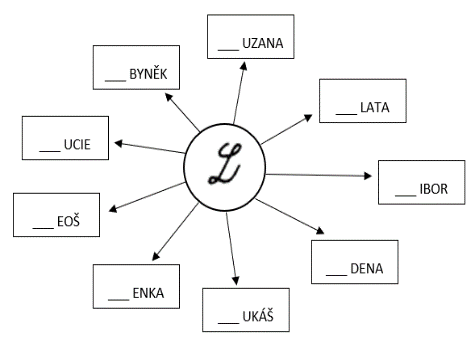 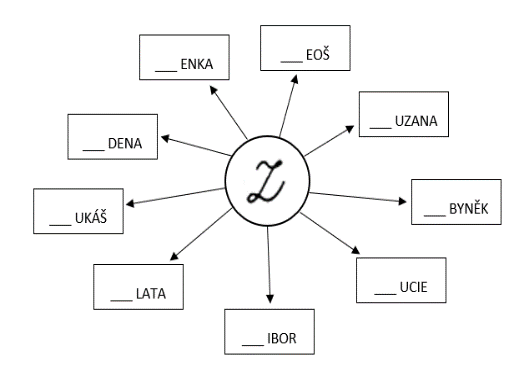 Do vět doplň psací Z nebo L. Nezapomeň, že věta začíná vždy velkým písmenem. 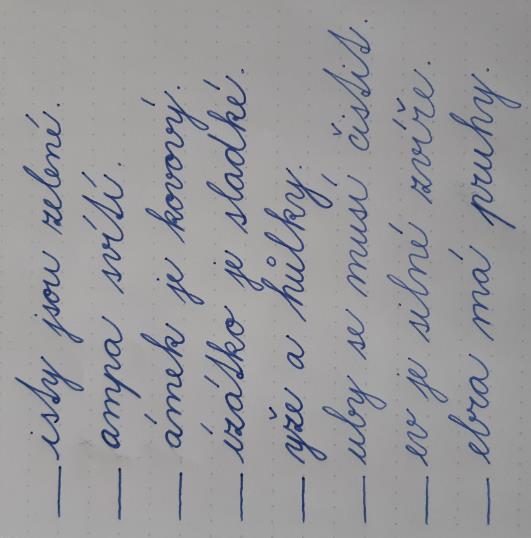 